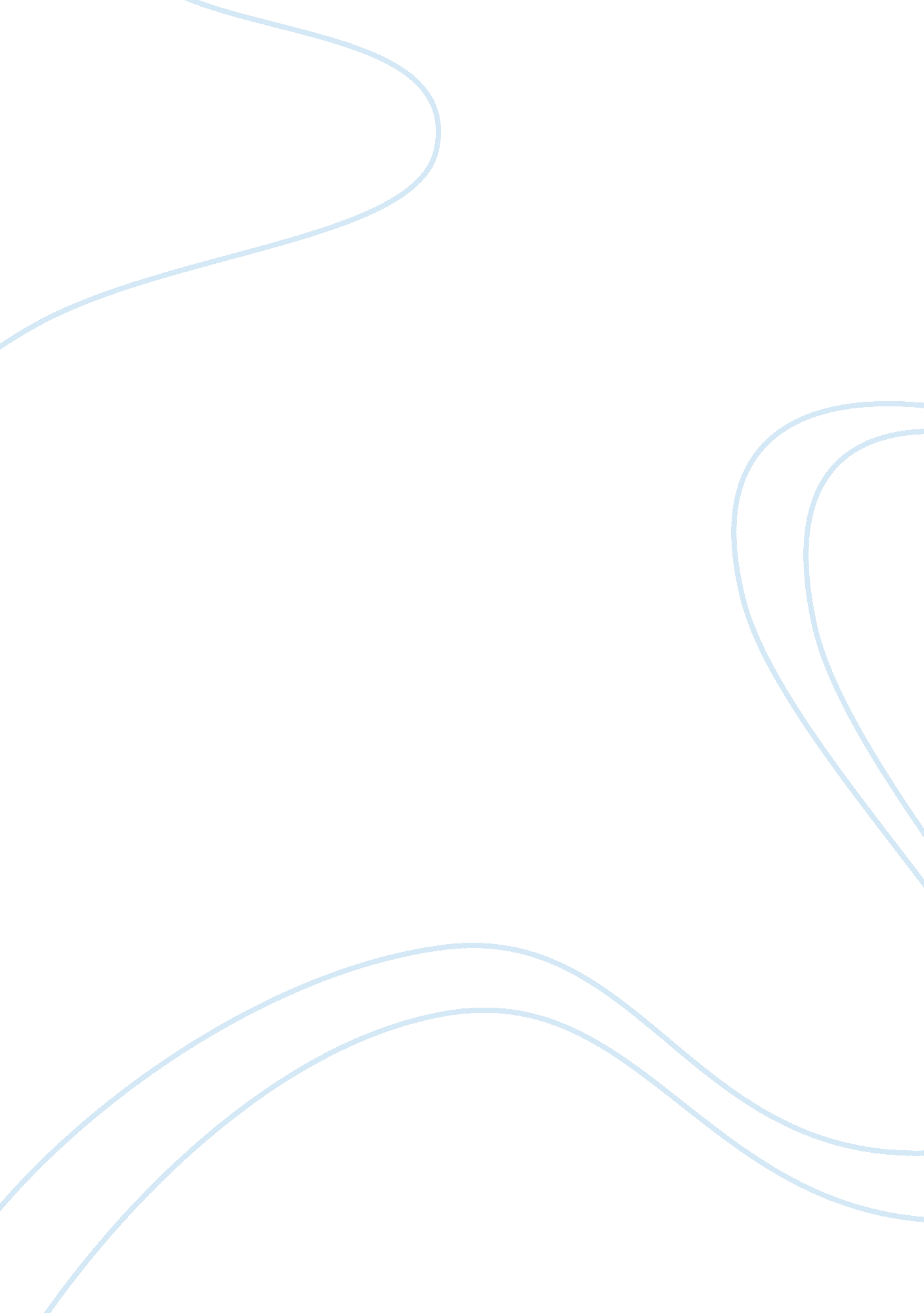 Seeking a job at ferragamo korea - resume cv example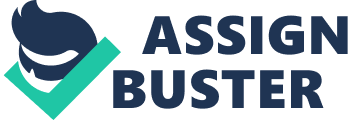 Seeking a Job at Ferragamo Korea Experience 
Bosch Rexroth Korea Busan, Korea 
Oct 2013 - Mar 2014 
I had optimal work experience in the Logistics position at Bosch Rexroth Korea. I played a key role in the introduction of the WMS program. I managed the inspection process of the goods which were imported from Germany as well as the Goods Issued. I handled the SAP program as part of my position in Logistics. 
Samsung Life Insurance Seoul, Korea 
July-Aug 2013 
As part of the work experience, I received education and training about insurance products, business management, and financial service industry. 
SKILLS 
Computers: ERP Logistics 2nd Level, Microsoft Word, PowerPoint, Excel 
Languages: Korean, English 
Dear Hiring Manager of Ferragamo Korea, 
I am writing to apply for a job at Ferragamo Korea. Recently, I graduated from the University at Buffalo majoring in Economics. I went to the United States of America six years ago. I have been in a language school called GEOS. I have learned not only English but also about the culture of various countries of the world while studying there. Thus, I have improved my global competence by studying abroad. After that, I entered Quincy College in May 2009, and then I transferred to The University at Buffalo in January 2012. During my academic stint there, I have taken composition classes and business courses. In these courses, I successfully completed a lot of research papers, presentations and group meetings. Through these experiences, I have developed strong communication skills as well as writing skills, which will be useful for the Logistics position. 

I have prior experience in Logistics position at Bosch Rexroth Korea. In addition, I have imbibed a high sense of responsibility while working there and also improved my communication skills. Thus, utilizing that prior experience and training, I can provide effective productivity at Ferragamo Korea. I am aware that Ferragamo Korea always offers not only high-quality service but also has incorporated good company culture. Thus I am very much interested to get a job in the Logistics and Distribution section at Ferragamo Korea. If I am given the opportunity at Ferragamo Korea, I am sure I will make myself a valuable asset to the department and also the organization, and would also use that opportunity to further develop myself professionally as well as personally. 

I am looking forward to discussing my qualifications for this position in Ferragamo Korea. Please feel free to email and contact me at .... Thank you for considering my application. 
Sincerely 